ПРОЕКТР Е Ш Е Н И Еот ________ 2019 г.                                рп. Усть-Абакан                               №   ___О внесении изменений в РешениеСовета депутатов Усть-Абаканского района Республики Хакасия от 15.06.2017 № 73 «Об утверждении Генерального плана и Правил землепользования и застройки Опытненского сельсовета Республики Хакасия»В соответствии со статьей 14 Федерального закона от 06.10.2003 № 131-ФЗ «Об общих принципах организации местного самоуправления в Российской Федерации», статьями 24, 32, 33 Градостроительного кодекса Российской Федерации, на основании ходатайства Главы Усть-Абаканского района, руководствуясь статьей 23 Устава муниципального образования Усть-Абаканский район,Совет депутатов Усть-Абаканского района Республики ХакасияРЕШИЛ:Внести изменения в Решение Совета депутатов Усть-Абаканского района Республики Хакасия от 15.06.2017 № 73 «Об утверждении Генерального плана и Правил землепользования и застройки Опытненского сельсовета Республики Хакасия», следующие изменения:изложить текстовую часть Правил землепользования и застройки Опытненского сельсовета Республики Хакасия в новой редакции согласно приложению 1 к настоящему решению; изложить графическую часть Генерального плана и Правил землепользования  и застройки Опытненского сельсовета Республики Хакасия в новой редакции согласно приложению 2 к настоящему решению.2. Настоящее решение вступает в силу после его официального  опубликования.3. Направить настоящее решение для подписания и опубликования в газете «Усть-Абаканские известия официальные» Главе Усть-Абаканского района 
Егоровой Е.В.Председатель Совета депутатов				ГлаваУсть-Абаканского района                                   	Усть-Абаканского района___________Владимиров В.М.			___________Егорова Е.В.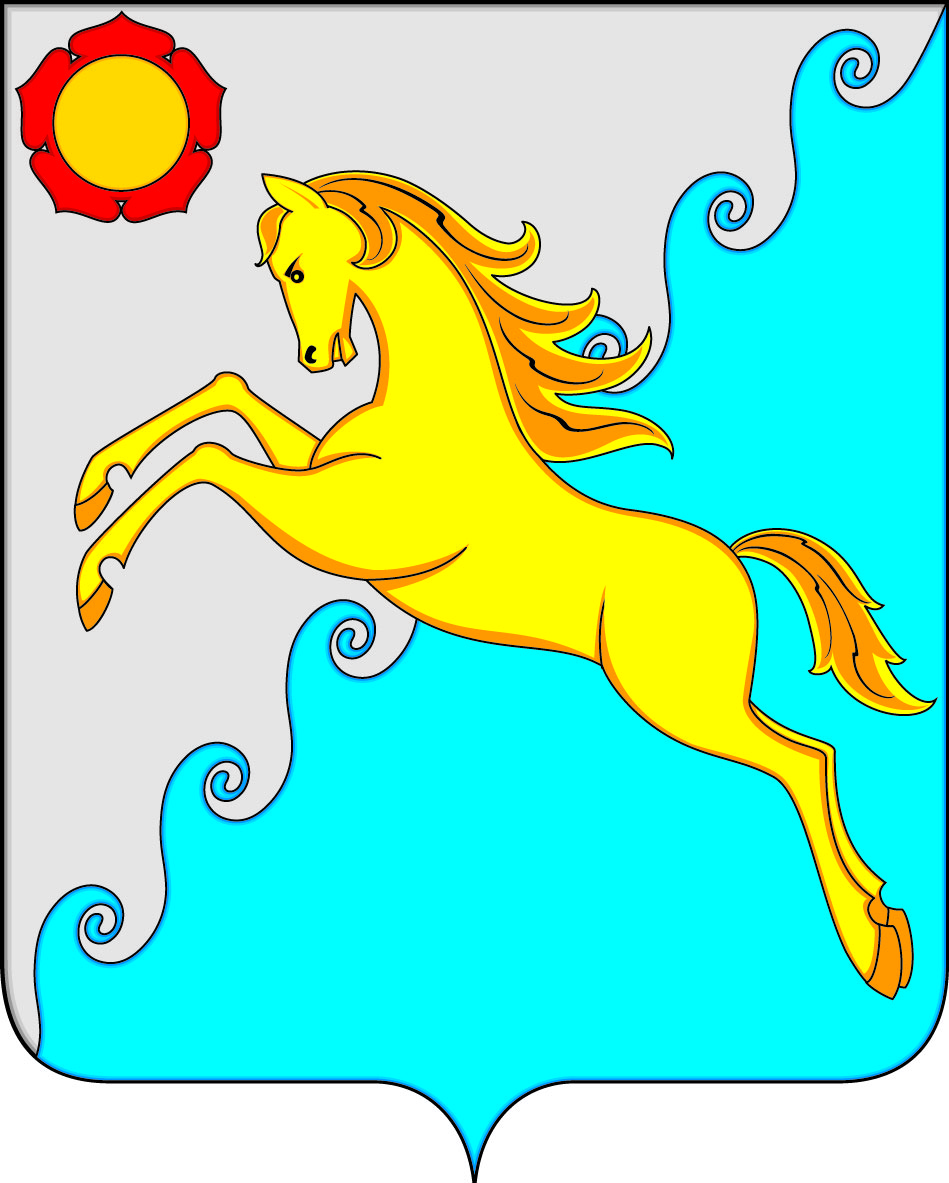 СОВЕТ ДЕПУТАТОВ УСТЬ-АБАКАНСКОГО РАЙОНА РЕСПУБЛИКИ ХАКАСИЯ